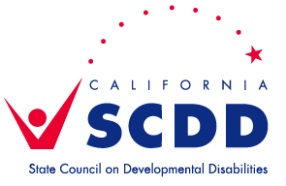 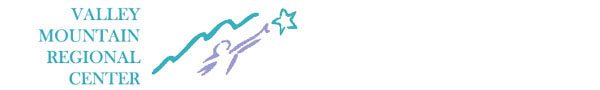 MINUTESPaul called the meeting to order at 3:05pm Welcome and Introductions- everyone introduced themselves. Each member received a folder with the agenda and other information on Self Determination.Power Point Training- Dena reviewed the power point training for Self Determination Advisory Committees. Committee members asked that this presentation be emailed to them. Dena will send it out. The following was the information shared on the power point: Self-Determination-What it is, how it works, roles, and related issuesRole of the Self-Determination Advisory CommitteesStatewide SDACDDS SD WorkgroupSDAC DynamicsMiscellaneous issues such as parliamentary procedure, meeting schedule, etc.Possible issues for the SDACs to initially tackleAnticipated challengesQuestions/Comments- Dena will email two other power points with Self Determination information to members. Members were encouraged to sing up for email alerts op the DDS website (dds.ca.gov). Many questions regarding the facilitator and fiscal roles for this program. Info will be researched.Next Meeting- Tuesday, September 29, 2015 at VMRC Stockton Office- 3pm-4pmValley Mountain Regional Center’s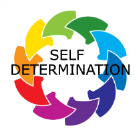 Self-Determination Advisory Committee